President - Scott Lane 599-7240          Vice President – Ed Salzwedel  
Secretary – Clarence Johnson     Treasurer – Carl Williams, M.D. 
[website – www.sabbsa.org ] [P.O. Box 34478, San Antonio, TX 78265]October 2019Fall is coming and after the hot September we had, it is welcome. Last month’s FEAST Science Workshop gave a creationist’s insight into our record hot September.  This month our FEAST science Workshop will focus on Biblical Archaeology. The study of how archaeology supports the Bible. Dates and times for all of these special workshops are in this Communique’.Praise the Lord! We had 52 people signed up to go with us on an all-day field trip to experience the new ICR Discovery Center which opened last month! Read our first article to see how it went.In addition, we have articles on God showing off His abilities as an Engineer, another on “whether the Shroud of Turin is authentic?”, and another on Censorship of Creationism in Welsh schools. Finally, we have an article showing how even dust in the universe makes problems for the secular  Big Bang cosmology, but gives support to God as the creator!We have another installment of our Genesis Commentary series on Genesis 2:7-14 which details the creation of man and the formation of Eden and all that was in it. As always, we include a full run down of creation events near and far. We hope you enjoy this month’s Communique’.ICR Discovery Center Field Trip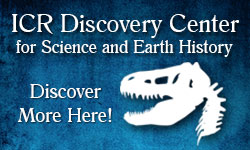 On Saturday September 28, we had a group of SABBSA members, some from FEAST home school and a group from Cibolo Valley Baptist Church join us in an all-day field trip to the Institute for Creation Research’s new Discovery Center. This new 37-million-dollar facility is truly a testament to the Creator!This facility features a planetarium with 3D capability and excellent shows revealing God’s creation. As you walk in “talking pictures” of the “giants” in science such as Newton and Boyle attest to how true science is fostered by faith in the Bible and God. The Universe room is an amazing cinematic spectacle, showing the creation in six days and the wonders of our solar system and universe. Other rooms include the Grand Canyon exhibit, the Mount St. Helens exhibit, the Ice Age theater, two Ark Exhibits, a Dragons/Dinosaurs room, the Garden of Eden room (with a weird looking animatronic talking Serpent), the Tower of Babel exhibit, two walls of current research, the life story of Jesus and much more.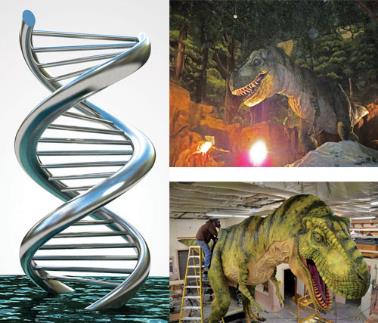                                                                       Spoiler alert, be prepared for life like velociraptor and T-Rex to try and take a bite out of you.We congratulate ICR for this unique tool to show the world God’s truth from His Word using modern technology and scientific knowledge! The ticket prices are half what you would expect from a world class exhibition like this one. We truly can recommend taking your family and friends through this fascinating facility. Below is a note from SABBSA board member Dr. Carl Williams on some of his impressions of the Discovery Center.Dear SABBSA,Cindy and I enjoyed our visit to the Discovery Center on Saturday, 28 Sept 2019. We especially enjoyed seeing some old friends (Harry and Brenda Jackson) there as well. Though the museum is not as large as the Creation Museum of AIG, it is packed with information and filled with animatronic creatures to delight and inform children of all ages. The planetarium show was different from the AIG program and presented a broader range of observations to prove the privileged position earth occupies in the universe. Throughout the museum were displays showing that science affirms the Bible and that one can certainly be a Bible believer and a world class scientist at the same time. In addition to scientific information of archaeology, geology and astronomy being cleverly displayed in many ways, the Gospel message was also presented clearly and unambiguously.  ----------------------------------------------------------------------------------------------------------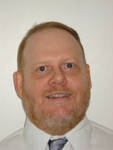 God Is A Specification Writer,                                                  by Terry Read, SABBSA Board Member      Wednesday, August 7, 2019 was Professional Engineers Day. Being an engineer, something that I could not help to notice is that God is a specification writer.  We read about this in God giving Noah instructions to build the ark:  “Build a large boat from cypress wood and waterproof it with tar, inside and out. Then construct decks and stalls throughout its interior.  Make the boat 450 feet long, 75 feet wide, and 45 feet high.  Leave an 18-inch opening below the roof all the way around the boat. Put the door on the side, and build three decks inside the boat—lower, middle, and upper.” – Genesis 6:14-16 NLT.   By the way, this is the optimal design for the ark’s purpose.1 Specifications for the tabernacle, the items to be used in the tabernacle and the garments worn by the priests begin in Exodus 25 and continue through chapter 30.     But what recently reminded me of God being a specification writer is the news of mold contamination at Joint Base San Antonio.2  According to the Center for Disease Control (CDC) “In 2004 the Institute of Medicine (IOM) found there was sufficient evidence to link indoor exposure to mold with upper respiratory tract symptoms, cough, and wheeze in otherwise healthy people; with asthma symptoms in people with asthma; and with hypersensitivity pneumonitis in individuals susceptible to that immune-mediated condition.”3 That is funny.  About 1400 BC, God the specification writer gives detailed instructions for mold abatement.  Leviticus 13:47-58 has procedures for ridding garments of mold – or burning garments if necessary, to be rid of the mold.    Leviticus 14:33-53 gives instructions for mold abatement in a house.  Contaminated stones are to be removed and plaster must be scraped off of the walls.   The contaminated materials must be “taken out of the town to an unclean place.”  Even the washing of clothes of people that spend time in the house is required.  The house must be destroyed in cases where the mold is not successfully abated.The God given specifications in Leviticus 14:33-45 are as follows, Cleansing from Defiling Molds33 The Lord said to Moses and Aaron, 34 “When you enter the land of Canaan, which I am giving you as your possession, and I put a spreading mold in a house in that land, 35 the owner of the house must go and tell the priest, ‘I have seen something that looks like a defiling mold in my house.’ 36 The priest is to order the house to be emptied before he goes in to examine the mold, so that nothing in the house will be pronounced unclean. After this the priest is to go in and inspect the house. 37 He is to examine the mold on the walls, and if it has greenish or reddish depressions that appear to be deeper than the surface of the wall, 38 the priest shall go out the doorway of the house and close it up for seven days. 39 On the seventh day the priest shall return to inspect the house. If the mold has spread on the walls, 40 he is to order that the contaminated stones be torn out and thrown into an unclean place outside the town. 41 He must have all the inside walls of the house scraped and the material that is scraped off dumped into an unclean place outside the town. 42 Then they are to take other stones to replace these and take new clay and plaster the house.43 “If the defiling mold reappears in the house after the stones have been torn out and the house scraped and plastered, 44 the priest is to go and examine it and, if the mold has spread in the house, it is a persistent defiling mold; the house is unclean. 45 It must be torn down—its stones, timbers and all the plaster—and taken out of the town to an unclean place.     You even see a picture of the Messiah in a priestly ritual that goes along with the mold abatement process:  “To purify the house he is to take two birds and some cedar wood, scarlet yarn and hyssop.   He shall kill one of the birds over fresh water in a clay pot.   Then he is to take the cedar wood, the hyssop, the scarlet yarn and the live bird, dip them into the blood of the dead bird and the fresh water, and sprinkle the house seven times.   He shall purify the house with the bird’s blood, the fresh water, the live bird, the cedar wood, the hyssop and the scarlet yarn.   Then he is to release the live bird in the open fields outside the town. In this way he will make atonement for the house, and it will be clean.” – Leviticus 14:45-53 NLT.     In a discussion with Richard Dawkins, atheistic evangelist Lawrence Krauss stated:  “I put out a challenge, and maybe some people here could try to match it, but I have challenged theologians to give me a single example of a contribution to human knowledge that theology has provided in the last 500 years.4  Well, Lawrence here is an example of the Bible scooping the scientific community by about 3,400 years.  And we have many more. 1. https://creation.com/safety-investigation-of-noahs-ark-in-a-seaway2.  https://www.usnews.com/news/best-states/texas/articles/2019-07-31/general-mold-found-in-military-dorm-rooms-in-san-antonio3.  https://www.cdc.gov/mold/stachy.htm4.  https://www.youtube.com/watch?v=YUe0_4rdj0U - SOMETHING FROM NOTHING ? [OFFICIAL] Richard Dawkins & Lawrence Krauss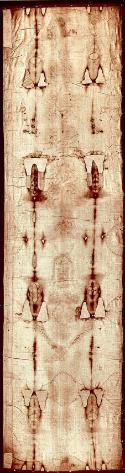 Is the Shroud of Turin authentic? Or is it a forgery?by Matthew Cserhati, Rob Carter Published: 16 August 2019  Creatuion.com INFObytesFigure 1: The Shroud of Turin contains a faint dorsal (top half) and frontal (lower half) image of a man, with many features paralleling the Crucifixion. Yet, the historical record of the Shroud is spotty, multiple features on it conflict with the biblical record of events, and carbon dating places it squarely in the medieval era. Controversy surrounds the Shroud of Turin (hereafter ‘the Shroud’), which some say is the authentic burial cloth of Jesus Christ. This cloth shows the front and rear image of a man who appears to have undergone a lot of torture. Here we present our view on the authenticity of the Shroud. Due to several lines of evidence, we think that the Shroud of Turin is not the authentic burial cloth of Jesus Christ:Bible: Our conclusions are primarily based on the biblical evidence, namely that according to John 11:44 and John 20:7 the Jewish custom was to bury their dead using several cloths, not just one. The Jews buried Jesus with a face cloth, which disqualifies the Shroud as being the burial cloth of Christ. Furthermore, Jesus was buried with seventy-five pounds of extremely sticky spices, according to John 19:40, whereas the Shroud shows no signs of them.Morphology: Several features of the man in the Shroud appear to be distorted, and he is unusually tall, compared to the average height of a first-century Jewish man. And please remember that the Bible describes the Messiah to be very average in appearance (thus not extremely tall). Also, he was clearly not wrapped in the cloth, as the image does not show the sides of the head or body.Physical Chemistry: It is also questionable why the blood stains have remained red so long after death.Nuclear chemistry: Pro-Shroud researchers have always called the reliability of the multiple carbon dates that have been obtained from the Shroud into question. However, despite their attempted re-evaluation of the radiocarbon dates, the only conclusion one can draw from them is that the Shroud is not 2,000 years old. We reject the idea that Jesus’ body disappeared from within the Shroud while emitting neutron radiation, which supposedly left traces on the front and rear sides of the Shroud.Provenance: Many false relics are known from the Middle Ages, including many from the regions of northern Italy and France. This raises the suspicion that the Shroud is also a forgery, since it was first displayed in the 14th century in France. There is no ‘paper trail’ that gives us a clear chain of custody and it cannot be known that earlier objects with similar claims (e.g. the Image of Edessa) are one and the same.Manufacturing: It is possible that the image on the Shroud was formed by common biochemical reactions called Maillard reactions. But, even if the Shroud was once wrapped around a human body, this would preclude the body of Jesus because these reactions are associated with decomposition. We should also not overlook the ingenuity of medieval artisans. For example, Leonardo da Vinci was known for his detailed descriptions of anatomy and the mechanical structures that he engineered.In the end, we do not know how the Shroud was made, nor do we know how old it is, but we also do not need to know. We lose nothing if it is not authentic. Even the Apostles did not appeal to physical evidence for the Resurrection. Instead, they appealed to eyewitness testimony. Those testimonies are still with us today, in the pages of the New Testament.Editor’s Note: We do not want to shatter the faith of someone who still believes in the Shroud of Turin. However, with the evidence shown in this article, it is probably a good idea in an apologetics discussion with an unbeliever to use other  biblical apologetics evidence than the Shroud.__________________________________________________________________________________________Senseless cynical censorshipHumanists target creationism in Welsh schools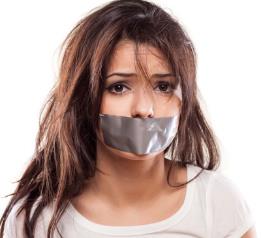 by Gavin Cox Published: 17 September 2019 by CMI
British secularists are yet again up in arms about teaching creationism in schools—this time in Welsh schools. But Welsh schools are not actually teaching creationism, and it’s not as though creationists have been pushing for it either. The fact of the matter is, since humanists erupted in 2011 over the inclusion of the creationist perspective in a religious education class, teaching creationism in science classes has already been effectively banned in British schools, even including religious education classes! So why have 46 leading science organizations and scientists, including British atheist big-guns Richard Dawkins, David Attenborough, Steve Jones and Alice Roberts, joined forces in a campaign to ban teaching creationism in Welsh schools?In what can only be described as a highly cynical move, they have written to the Welsh Government expressing their deep concern that a new draft of Welsh science curriculum could “increase the possibility of teaching creationism as science”. Increase the possibility? The campaign, unsurprisingly, is organized by the British Humanist Society (BHS), who also ran the ‘Teach evolution, not creationism!’ campaign in England in 2012. This led to the ban on creationism (mentioned above), which saw evolution added to the British National Curriculum for primary schools. The BHS’s latest alarmist clarion call demands that any possible loopholes be closed, and potential weaknesses in the Welsh curriculum be exposed—lest these somehow be exploited by those ‘pernicious creationists’, masquerading as science teachers!Evolution: a self-refuting philosophy So why get so hot-under the collar about it all? Why the panic? After all, if God doesn’t exist, as the BHS signatories proclaim, why the rush to censor all references to His existence or creative design within schools? Furthermore, evolution, as a philosophy, is self-refuting, in that nothing can be truly known if we really are merely the sum-total of random, meaningless processes. Therefore, no concept of ultimate truth, including the ideas that creationism is bad or evolution is true, can be defended within the atheist world-view. Critical thinking must actually be sacrificed by these humanist campaigners, in favor of empty dogmatism.Indeed, science itself was rooted within the biblical worldview, and the founding fathers of the major branches of science, were practically all Bible-believing creationists. The fact that science should work at all is testament to the existence of an Ultimate law giver, one who created a logical universe that can be comprehended by His creatures. Atheist Richard Dawkins, one of the signatories of the BHS letter, once infamously stated the implication of evolution for ‘truth’: 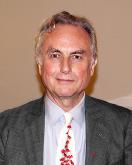 Richard Dawkins, one of the 46 signatories writing to the Welsh government to keep creation censored from schools “The universe that we observe has precisely the properties we should expect if there is, at bottom, no design, no purpose, no evil, no good, nothing but blind, pitiless indifference.”He is wrong of course, for the design in the universe is real, not apparent. Furthermore, can you think of a more damaging doctrine to teach the next generation than the one Dawkins espouses? In the minds of those who succumb to its tenets, such thinking divests them of any basis for ultimate truth, knowledge, morality, or human dignity and value. Censored and silencedThe fundamental problem for the BHS and those who are leading this latest campaign, is that the new draft Welsh science and technology curriculum doesn't explicitly prohibit the teaching of creationism. But that surely is a given, since the carpet-ban against creationism came into force in British schools in 2012. However, apparently not content with the censorship that already exists, they are pushing for evolution to be more actively taught in Welsh primary schools, rather than waiting until the age of 14–15 years. So, in reality, it is not the creationists who are attempting to exploit the system to their advantage, rather it’s those who are pushing a godless, atheistic agenda. These people seek to expunge all religious faith, replacing it with a religion of materialism. Such militant atheism cannot tolerate even one instance of a dissenting voice. It recoils in horror at the idea of questioning Darwin in the minds of the young and impressionable. So much for critical thinking!The campaign letter represents a concerted effort by the BHS to pressure the Welsh Government with ‘science’, thereby silencing Welsh schools into submission. The letter (which can be seen in full on the BHS web site) begins by expressing the collected sense of alarm of its signatories at the perceived areas of vulnerability in the new curriculum. The second paragraph of the letter boldly asserts that “Nothing in biology makes sense except in the light of evolution”; they offer no citation for this dictum, but it was originally stated by leading twentieth century evolutionary biologist Theodosius Dobzhansky. However, the facts do not bear this out when it comes to most biologists’ day jobs. It has been stated that evolution’s "day-to-day irrelevance is a great ‘paradox’ in biology", and furthermore, it can be shown that evolution has harmed science and society. Who is denying whom?The BHS letter continues that evolution must be taught to primary school children, so that “children in Wales are not exposed to pseudoscientific doctrines masquerading as science.” Welsh Humanists Coordinator (for BHS) Kathy Riddick comments further that it is “very worrying” that there is no explicit ban on creationism in Welsh schools. In her opinion, “This would deny Welsh students the right to a high quality, evidence-based education that enables them to understand how life came to be, to reason scientifically, and to be equipped to tackle misinformation in everyday life.” But it would deny no such thing and is an illogical claim! How can removing a competing paradigm in any argument better enable children to develop critical thinking? How can they better reason scientifically if they are not even allowed to critique the opposing side’s claims?Denying the right to know that a competing paradigm even exists is censorship, plain and simple. One can only shake one’s head in disbelief at the obsessive paranoia displayed by the BHS and those who have signed their latest letter. Such efforts seek to completely excise from public life all vestiges of the Christian worldview, that which underpins our laws and institutions, culture and education, and the foundations of science.Always a silver liningHowever, there is hope. God can and does use the message of creation to reach pupils, parents and teachers with the message of salvation, even if creation is censored from the schools. That is why CMI’s primary ministry focus is to the Church, and it is through many Christian testimonies, and by being armed with good apologetic materials—such as CMI’s Creation magazine or Creation.com articles—that the battle for the hearts and minds of the next generation can be effectively waged.Massive Galaxies in the Early UniverseLighting the Way to Dusty Death for Evolutionary Theories?Last two paragraphs excerpted from original article by Dr. Danny R. Faulkner AiGSecular astronomers have been searching for massive galaxies with high redshift for some time to understand both the formation of such galaxies and the rate of star formation in the early Big Bang Universe.Problem Solved?A recent study claims to have made progress in solving this problem. The study focused on 39 galaxies that are bright at a wavelength of 4.5 micrometers (4.5 μm), but so faint as to be invisible in ultraviolet, visible, and near-infrared wavelengths. This discrepancy could be explained by a combination of high redshift and galaxy dust absorption within the galaxies. The data suggest that the galaxies are very dusty with a high rate of star formation by their inference. Redshifts were derived for each of the galaxies, yielding redshifts between 3 and 6. Within the current big bang model, a redshift of 6 corresponds to a time when the universe was only a billion years old. The paper also has estimates of the spatial density of these galaxies.The authors of the paper were confident that they had identified enough young, dusty, massive, star-forming galaxies at high redshift to explain the number of massive galaxies at smaller redshifts, corresponding to older, more mature galaxies. However, they were clear that problems remained. For instance, current theories of the formation of galaxies within the big bang model do not allow for such galaxies to exist at such an early time in the universe. If this new study is widely accepted, it obviously will require revision of the Big Bang once again (this has happened often as new data rarely supports the big bang model).Heavy Galaxy DustBut this new study raises another problem that no one seems to be talking about. The big bang model posits that the universe began with only hydrogen and helium, and a very tiny amount of lithium. But cosmic dust is made of heavier elements, such as silicon, oxygen, and iron. Where did this galaxy dust come from? Supposedly, the heavier elements were forged inside the cores of some of the first stars. According to the theory of chemical evolution in the universe, these early stars had to explode to spew the products of their nucleosynthesis into space. But this material had to mix with matter in space and then form into at least a second generation of stars to form dust particles that in turn had to be lofted out into space. Realistically, this process of creating enough galaxy dust to account for these distant dusty galaxies probably required several generations of stars. This repeated process of star formation, nucleosynthesis, explosion, and incorporation of the newly created heavier elements into new stars takes considerable time, so it doesn’t appear that there was enough time to produce this much galaxy dust in the first billion years of the universe. This sort of problem has been around for a while, but this most recent study greatly increases the problem.Of course, this galaxy dust isn’t a problem with biblical creation. Some of this dust could have been produced in a recent creation scenario, but God could have created the universe with galaxy dust from the beginning. According to the Bible, the universe didn’t go through a long, gradual process to come into existence. Rather, God spoke the stars into existence (Psalm 33:6). And God made everything in six days (Genesis 2:1-3; Exodus 20:11), not over billions of years._________________________________________________________________________________________________________________________Genesis Commentary7 And Jehovah God formed man of the dust of the ground, and breathed into his nostrils the breath of life; and man became a living soul.This verse has several interesting inclusions. It says we were formed from the dust of the ground, and in fact a chemical analysis of our bodies shows that almost 99% of the mass of the human body is made up of six elements: oxygen, carbon, hydrogen, nitrogen, calcium, and phosphorus along with a few trace elements. We are a few pounds of dirt mixed with a lot of water. It also fascinates me when hundreds of creation accounts from cultures all over the earth echo this same statement again and again that man came from dust, mud, clay or dirt.But, how does that square with what we told you about man being created from nothing. Indeed, the word translated “formed” here is from the Hebrew word for “form”, not create, (indicating man’s body was formed from the already created elements) but the second part of the verse shows us what was magically created, the “breath of life” (Hebrew “nephesh”) which did come from God and outside of our dimensions. It is this nephesh which God breaths into us and the soulish animals which separates what God calls life from simpler living machines like plants and insects, which He does not define as technically alive. Life in God’s eyes must be more than just a chemical machine, but something with a soul. Our souls are far superior to those put into animals and there is a debate whether their souls will go to heaven, but there are scriptures which infers there will be animals in heaven (such as Isaiah 11:6-8, Luke 3:6, Revelation 19:11 & 14.).  This nephesh is a key component of life that man will not be able to inject into chemical life if we ever succeed in creating our own.8 And the Lord God planted a garden in Eden, in the east, and there he put the man whom he had formed.Lots of things are said here, and lots that we do not know. Eden was planted in the east, but east of where we do not know. He placed man there, inferring that he was formed elsewhere, which may not be important at all.One question for people we can answer is that we will probably never find Eden because the place where it existed no longer exists. Eden, along with the rest of the top of the earth’s crust, was shaved clean by the worldwide flood and its contents spread and redeposited who knows how far away. Even though we find rivers today with Edenic names, such as the Euphrates and Tigris, that is like the name Paris, Texas. That city is named after a famous place in France, but it is not Paris, France, nor is it anywhere near it. 9 And out of the ground the Lord God made to spring up every tree that is pleasant to the sight and good for food. The tree of life was in the midst of the garden, and the tree of the knowledge of good and evil.We have in these verses the two trees which reverberates throughout our history even today. The tree of life which we were separated from for our sins so that we would die physically, and the tree of knowledge of good and evil which we lusted after even though it was God’s only rule; only one and we still could not keep it. Some theologians will say that both of these trees were metaphorical and never truly existed. Others like myself take Genesis literally and believe just what God said here, and believe they were real trees whose fruit had extraordinary qualities.This is insightful although not necessarily important. These verses tell us God did not make the trees and plants fully formed as He did man. He grew them from the ground up, but since it occurred in a day, it was at a miraculously accelerated rate. This is one of several verses in chapter 2 that Old Earth Creationists point to and say the context would infer a long period of time for these things to grow and thus this Day 3 on which they were planted was not a literal 24-hour day, but an extended time, perhaps millions of years. They say the days in the creation account are not our days, but God’s days of a different length. To support this, they will quote  2 Peter 3:8 which says, ‘But do not forget this one thing, dear friends: With the Lord a day is like a thousand years, and a thousand years are like a day. The Lord is not slow in keeping his promise, as some understand slowness. He is patient with you, not wanting anyone to perish, but everyone to come to repentance.’Note however it says like a thousand years, it does not define the length of God’s days. In fact, we when we read this phrase in context it is clear the intent here is not to define the length of God’s days, but to assure us that although it seems God is slow to act and to return, He will do all things within His time, not ours, but be assured he will act and return.If we go to the logical conclusion of this thesis of God’s days being very long periods of time and read it into the Genesis account, we then get into real problems, not the least of which is death and suffering existing for millions of years before the fall and the curse. Again, no noted Hebraist believes these scriptures describe anything else but a literal 24-hour day. 10 A river flowed out of Eden to water the garden, and there it divided and became four rivers. 11 The name of the first is the Pishon. It is the one that flowed around the whole land of Havilah, where there is gold.12 And the gold of that land is good; bdellium and onyx stone are there.13 The name of the second river is the Gihon. It is the one that flowed around the whole land of Cush. 14 And the name of the third river is the Tigris, which flows east of Assyria. And the fourth river is the Euphrates.As we said before, though the names of these rivers have been given to those now in the Middle East, this does not give us any real indication of where Eden was. Just like New York was named in honor of York in England, these current rivers were given these names in remembrance of the world that perished with the flood. What these scriptures do describe is that Eden was a well-watered area, lush and beautiful with plentiful natural resources. I have seen very beautiful places on earth, such as Lake Tahoe and the Rocky Mountain region, but none of it would have compared to Eden. The description that the river flowing out of Eden split into four rivers and remembering rivers flow downhill suggests that Eden was on an elevated plain or mountain side.Incidentally, if the creationist interpretation is correct, that there was no rain on the earth till the flood, then all of these rivers would have been spring fed. This happens with some rivers today, but many have their origin today in high mountains with snow melt. That is probably not what is described here due to the description of the Edenic earth having a very moderated climate. It makes sense however that if there were these “great springs” gushing into the air to create a fine mist which watered the whole garden, and that at the spot where these spring waters gushed out, a lot of water would run out of them and fall back to Earth right at this origin spot causing a headwater from which these rivers flowed._______________________________________________________________________Prayer Needs and Praises! June Guliuzza – Wife of Dr. Randy Guliuzza with ICR. She has now spent more than a decade fighting cancer and is still fighting. Cindy Williams – May she make a full recovery from her chemical imbalances last month. ___________________________________________________________Coming to SABBSA in 2019 on the second Tuesday of each month at Faith Lutheran church
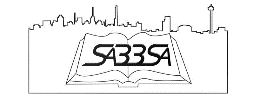 
October - Human Design (Guliuzza)
November – Patterns of Evidence – The Moses ControversyDecember - Seven C's of History January 2020 - "The Truth of the Genesis Flood", Dr. Timothy Cleary______________________________________________________________________________________SABBSA on KSLR Please join the San Antonio Bible Based Science Association “on the air” each Saturday afternoon with “Believing the Bible!” Join us Saturday afternoons at 1:45 pm on radio station KSLR 630 AM in San Antonio and airing for 9-million people across the U.S. in 10 major markets.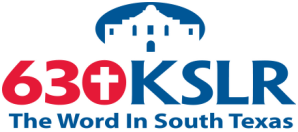 Here is our schedule of upcoming program topics:10/5 - Dr. Rod Butterworth, CMOTO10/12 - Dr. Fred Groves, CMOTO10/19 - Mary Schlegal, CMOTO10/26 - Errors in the Bible? 11/2 - Biblical Prophecies of Christ 11/9 - Am I an Alien?11/16 - Bedbugs 11/23 - Am I a Mutant?11/30 - Science in the Bible?12/7 - Whale Evolution 12/14 - Atheistic Christmas 12/21 - Is the Earth Special?12/28 - We came from Ape-men?If you cannot tune in on Saturday afternoons, or would like to sample our program or hear previous shows, they are available on podcast on the KSLR website (kslr.com). Click on the link below to go to the KSLR podcast page and scroll down till you find "Believing the Bible."     "Believing the Bible" - SABBSA on KSLR Radio FEAST Science Workshops in 2019 and 2020 Fourth Monday of each month in September and October 2019 and January, February, March and April 2020, from 6:30 - 8pm.  We will meet this year at the new FEAST Campus at 7735 Mockingbird Lane, San Antonio, TX 78229. We have a very special set of programs for the FEAST Science Workshops this coming year. SABBSA in partnership with FEAST will provide us with a new set of multimedia presentations covering a wide breadth of creation science issues. Below is our schedule of multimedia presentations for the 2019-2020 school year: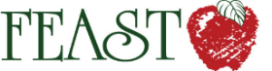 September - Climate Change and the Believer
October - Biblical Archaeology
January - Prescience in the Bible
February - Young Earth Evidences
March - What is Science and What is Political Propaganda?
April - Underpinnings - Fossils, Physics and GeneticsCartoon Corner     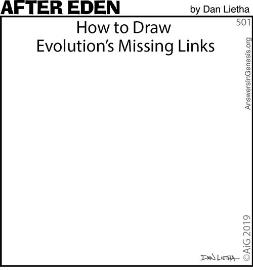 Thanks to Answers in Genesis who provides these cartoons each month for our newsletter and our presentations. Please think about donating to them in gratitude for this and all the ministries they give us. Around Texas Houston: 
The Greater Houston Creation Association (GHCA) meets the first Thursday of each month. They meet at Houston's First Baptist Church at 7 pm, in Room 143. After the presentation, there will be refreshments, fellowship and creation science materials for all to enjoy. Their meetings can be streamed live! For more information, go to www.ghcaonline.com. Glen Rose: 
Dr. Carl Baugh gives a “Director’s Lecture Series” on the first Saturday of each month at the Creation Evidence Museum just outside Glen Rose, TX. This museum is also a great and beneficial way to spend any day. Presentations are at 11 am and 2 pm. For more information, go to www.creationevidence.org Dallas: The Museum of Earth History uses the highest quality research replicas of dinosaurs, mammals and authentic historical artifacts to not only lay out for the visitor a clear and easily understood connection between Genesis and Revelation, but will do so in an entertaining and intellectually challenging way. Open M-F 9 to 6. http://visitcreation.org/item/museum-of-earth-history-dallas-tx/ Dallas-Ft Worth: 
The Metroplex Institute of Origin Science (MIOS) meets at the Dr. Pepper Starcenter, 12700 N. Stemmons Fwy, Farmers Branch, TX, usually at 7:30 pm on the first Tuesday of each month.     http://dfw-mios.com/Abilene:The Discovery Center is a creation museum/emporium that exists primarily to provide scientific and historic evidence for the truthfulness of God’s word, especially as it relates to the creation/evolution issue. It also features some fascinating “Titanic Disaster” exhibits.   http://evidences.org/index.html Lubbock Area (Crosbyton): 
All year: Consider a visit to the Mt. Blanco Fossil Museum, directed by Joe Taylor. The Museum is worth the visit if you live near or are traveling through the Panhandle near Lubbock. If you call ahead and time permitting, Joe has been known to give personal tours, especially to groups. For more information, visit http://www.mtblanco.com/. Greater San Antonio area: Listen to Answers with Ken Ham online at the address below. (No nearby station for this broadcast). http://www.answersingenesis.org/media/audio/answers-daily To hear creation audio programs from the Institute for Creation Research, listen online at this address. http://www.icr.org/radio/ Also, tune in KHCB FM 88.5 (San Marcos) or KKER FM 88.7 (Kerrville) for Back to Genesis at 8:57 AM Mon-Fri, then Science, Scripture and Salvation at 1:30 AM, 8:00 AM and 4:30 PM on Saturdays.Last Month at SABBSA Nuclear Strength Apologetics Last month we gave our audience the choice between viewing one of two video seminars by astrophysicist Dr. Jason Lisle with the Institute for Creation Research (ICR).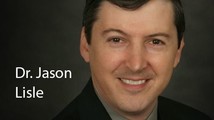 They chose to watch Dr. Lisle’s teaching on Evolution and Logical Fallacies. In this informative presentation, videoed before hundreds at AiG’s Creation College 3, Dr. Jason Lisle gives viewers a fast-paced course on logic. In addition to reviewing numerous logical fallacies, Dr. Lisle gives examples of how evolutionists often use fallacious arguments in arguing for their position. Learning to recognize these fallacies provides a whole new opportunity for defending the Christian faith and arguing for the truth of creation.__________________________________________________________________________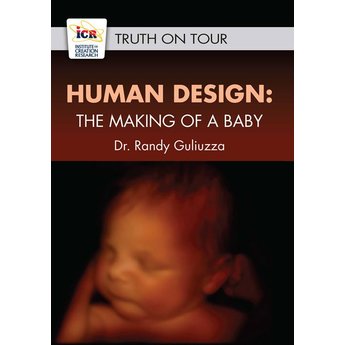 Next SABBSA Meeting: 
Tuesday, October 8, 2019, at 7 pm Coming to SABBSA in October Human Design: The Making of a Baby                                   (Dr. Randy Guliuzza) Approaching the subject in a tasteful manner, in October      Dr. Randy Guliuzza will take us through the detailed process of reproductive physiology and microscopic anatomy required for the making of a human baby. The inescapable conclusions of design give God all the glory, showing that we are truly "fearfully and wonderfully made" (Psalm 139:14).This presentation comes back to us fifteen years after Dr. Guliuzza brought this fascinating material to us live in 2004. At that time, he and his beautiful wife June were board members with us at SABBSA. Dr. Guliuzza is now ICR's National Representative. Please join us the second Tuesday each month for creation science and biblical apologetics teaching you will find nowhere else in Bexar County. We meet at Faith Lutheran Church, 14819 Jones Maltsberger Rd., San Antonio, Texas 78247 at 7 pm.